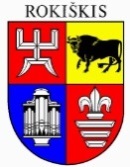 ROKIŠKIO RAJONO SAVIVALDYBĖS TARYBASPRENDIMASDĖL ROKIŠKIO RAJONO SAVIVALDYBĖS TARYBOS 2020 M. RUGSĖJO 25 D. SPRENDIMO NR. TS-219 „DĖL VIEŠOSIOS ĮSTAIGOS ROKIŠKIO PIRMINĖS ASMENS SVEIKATOS PRIEŽIŪROS CENTRO ĮSTATŲ PATVIRTINIMO“ DALINIO PAKEITIMO2020 m. spalio 30 d. Nr. TS-    RokiškisVadovaudamasi Lietuvos Respublikos vietos savivaldos įstatymo 18 straipsnio 1 dalimi, Rokiškio rajono savivaldybės taryba n u s p r e n d ž i a:	Pakeisti viešosios įstaigos Rokiškio pirminės asmens sveikatos priežiūros centro įstatus, patvirtintus Rokiškio rajono savivaldybės tarybos 2020 m. rugsėjo 25 d. sprendimu Nr. TS-219 „Dėl viešosios įstaigos Rokiškio pirminės asmens sveikatos priežiūros centro įstatų patvirtinimo“, ir išdėstyti nauja redakcija (pridedama).Sprendimas per vieną mėnesį gali būti skundžiamas Regionų apygardos administraciniam teismui, skundą (prašymą) paduodant bet kuriuose šio teismo rūmuose Lietuvos Respublikos administracinių bylų teisenos įstatymo nustatyta tvarka.Savivaldybės meras                                                                                          Ramūnas GodeliauskasEvelina Grėbliauskienė                                                                                                                        Rokiškio rajono savivaldybės tarybaiAIŠKINAMASIS RAŠTAS PRIE SPRENDIMO DĖL ROKIŠKIO RAJONO SAVIVALDYBĖS TARYBOS 2020 M. RUGSĖJO 25 D. SPRENDIMO NR. TS-219 „DĖL VIEŠOSIOS ĮSTAIGOS ROKIŠKIO PIRMINĖS ASMENS SVEIKATOS PRIEŽIŪROS CENTRO ĮSTATŲ PATVIRTINIMO“ DALINIO PAKEITIMOParengto projekto tikslai ir uždaviniai.Pakeisti viešosios įstaigos Rokiškio pirminės asmens sveikatos priežiūros centro įstatus ir išdėstyti nauja redakcija.Šiuo metu teisinis reglamentavimas.Lietuvos Respublikos vietos savivaldos, Lietuvos Respublikos sveikatos priežiūros įstaigų, Lietuvos Respublikos viešųjų įstaigų įstatymai ir Rokiškio rajono savivaldybės tarybos veiklos reglamentas, patvirtintas 2019 m. kovo 29 d. sprendimu Nr. TS -43.Sprendimo projekto esmė. Viešosios įstaigos įstatų, patvirtintų Rokiškio rajono savivaldybės tarybos 2020 m. rugsėjo 25 d. sprendimo Nr. 219 „Dėl viešosios įstaigos Rokiškio pirminės asmens sveikatos priežiūros centro įstatų patvirtinimo“ 36 punkte numatyta, kad įstaigos valdymo organai yra visuotinis dalininkų susirinkimas, vienasmenis valdymo organas – direktorius ir administracija.Nuo 2020 m. spalio 1 d. įsigaliojo LR sveikatos priežiūros įstaigų įstatymo Nr. I-1367 nauja redakcija. Vadovaujantis LR sveikatos priežiūros įstaigų įstatymo 30 straipsnio pakeitimu, viešosios įstaigos valdymo organai, kuriame reglamentuojama, kad LNSS viešoji įstaiga turi turėti  organą – visuotinį dalininkų susirinkimą ir vienasmenį valdymo organą – įstaigos vadovą. Įstaigos administracija nėra priskiriama prie įstaigos valdymo organų.Galimos pasekmės, priėmus siūlomą tarybos sprendimo projektą.teigiamos – tarybos sprendimas užtikrins teisės aktų įgyvendinimą.neigiamų – nėra.Kokia sprendimo nauda Rokiškio rajono gyventojams. Įstatai yra steigimo dokumentas, kuriuo viešoji įstaiga vadovaujasi savo veikloje. Įstatuose pateikiama informacija apie įstaigos veiklos tikslus, sritis, įstaigos dalininkus, įstaigos vadovo kompetenciją. Tai yra viešai prieinamas dokumentas, kuris suteikia rajono gyventojams galimybę išsamiau susipažinti su įstaigos veikla.Finansavimo šaltiniai ir lėšų poreikis. Sprendimui įgyvendinti  lėšų nereikės.Suderinamumas su Lietuvos Respublikos galiojančiais teisės norminiais aktais.Projektas neprieštarauja galiojantiems teisės aktams.Antikorupcinis vertinimas. Teisės akte nenumatoma reguliuoti visuomeninių santykių, susijusių su Lietuvos Respublikos korupcijos prevencijos įstatymo 8 straipsnio 1 dalyje numatytais veiksniais, todėl teisės aktas nevertinamas antikorupciniu požiūriu.Savivaldybės gydytoja 				               Evelina Grėbliauskienė